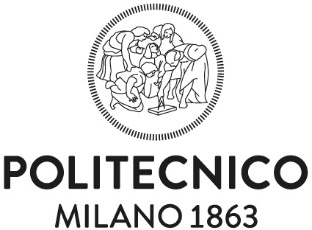 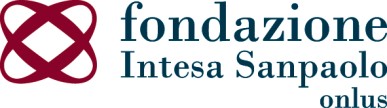 SURNAME………………………………………………………….	                  NAME…………………………………………………………REASON OF THE REQUEST ……………………………………………………………………………………………………………………………………………………………………………………………………………………………………………………………..………………………………………………………………………………………………………………………………………………………………………………………………………………………………QUADRO A - overviewAll family members, resulting from the family status, must be listed. The father and mother must be indicated in any caseIn case of absence of income holders, please add the information related to those that provide support to the studentI declare to be aware that failure to submit the annexes provided in this application form as well as the failure to sign Allegato 1 by all family members will imply the impossibility to process this application.Date                          								Student’s signature										Allegato 1 - PROTECTION OF DATA TREATMENTINFORMATION IN ACCORDANCE TO ARTICLE 13 OF LEGISLATIVE DECREE 30 JUNE 2003 N. 196The Intesa Sanpaolo Onlus Foundation, as data Controller, provides you someinformation about the use of Your personal data.Purposes of data processingThe personal data are processed by the Foundation as part of its activities with the following purposes:a) to ensure the performance of the services and obligations provided by the Statute and Regulations of the Foundation and, in particular, go ahead with the procedure of selection and assignment of contributions provided by the call, as well as to carry out obligations related to the preparation of Financial Statements ; b) comply with requirements of national and Community legislation (for example: fiscal and tax inspections) as well as provisions issued by the Authority for the Supervision of Foundations/Non-profit organization.The provision of data for the purposes mentioned above is necessary for the purposes of participation in the Call; the failure to provide data can imply the impossibility to continue the relation with the Foundation and, in particular, to assess, accept and go ahead with the application of the candidate. In any case, failure to sign the form of the "Consent to data processing" implies denial of the consent itself.Methods of Data ProcessingThe processing of personal data takes place through manual, computer and data tools, in orderto ensure the security and confidentiality of the data. Prevention and protection systems are used, constantly updated and verified in terms of reliability.Categories of subjects to whom the data may be communicatedTo achieve the aforementioned purposes, the Intesa Sanpaolo Onlus Foundation needs tocommunicate your personal data to collaborators, including occasional ones, and to other companies responsible for administrative and management activities of the Foundation.The subjects to whom the data may be communicated, that have not been designated as "Assigned" or "Responsible", use the data as "Controllers", carrying out a separate processing and related to that performed by the Foundation.The updated list of third parties identified as "Controllers" or "Responsible" is available at theadministrative seat of the Foundation in Milan – Piazza Paolo Ferrari 10.The Foundation appoints as "Assigned" of processing all employees and collaborators, includingoccasional ones, that perform tasks involving the processing of personal data.Sensitive informationIn relation to the process of "sensitive data" (that could reveal health status, membership ofphilosophical, political or trade union associations, etc...), it is required a specific written demonstration of consent.Right to access personal data and other rightsThe legislation confers the right to the interested party to obtain confirmation or notof his/her personal data, information about the origin, purposes and methods of processing, the cancellation, anonymization or blocking of data processed in violation of the law and updating, correction or, if interested, integration of data.The interested party has also the right to oppose, completely or partially, for legitimate reasons regarding the processing of his/her personal data, related to collection purposes.All information regarding the right of access can be obtained at the following address:Intesa Sanpaolo Onlus Foundation – Piazza Paolo Ferrari 10 – 20121 Milano.// °° //  °° //DearFondazione Intesa Sanpaolo OnlusAt …………………….Subject: Consent to the processing of personal data1) Taken note of the information in accordance to Article 13 of Legislative Decree 196/2003 mentioned above, I consent to the processing of personal data concerning me.PLEASE NOTE: if the personal data refer to persons other than the applicant, you must also acquire the consent of the aforementioned parties.2) Taken note of the information in accordance to Article 13 of Legislative Decree 196/2003 mentioned above, I consent to the processing of sensitive information concerning me, made available through this application (privacy legislation defines as "sensitive" data from which can be deduced information on health status, whether it belongs to movements, political parties, unions, religious beliefs, etc.).PLEASE NOTE: if the sensitive information refers to persons other than the applicant, you must acquire the consent of the aforementioned parties.PLEASE NOTE: Failure in submission is equivalent to deny the consent. The denial of consent can imply the impossibility to go ahead with the application.Columns to be filled in by all members of the family available at the time of applicationColumns to be filled in by all members of the family available at the time of applicationColumns to be filled in by all members of the family available at the time of applicationColumns to be filled in by all members of the family available at the time of applicationColumns to be filled in ONLY by members with difficult conditionsColumns to be filled in ONLY by members with difficult conditionsColumns to be filled in ONLY by members with difficult conditionsColumns to be filled in ONLY by members with difficult conditionsColumns to be filled in ONLY by members with difficult conditionsFamily relationship with the applicantDate of birthSpecify if income holderSpecify the residence (Italian town or foreign country) for those that are not resident with the studentShort description of the difficult situation (decrease of income, unemployment, serious diseases...) or reason for lack of a parent (death, separation, divorce) or refugee status% of disabilitiesMonth and year in which the unfavourable event occurredMonth and year in which the unfavourable event ended, or specify if it is “still in progress”Supporting documents attached for the unfavourable event declared and/or for the refugee statusSupporting documents attached for the unfavourable event declared and/or for the refugee statusfathermotherDate1) .............Name and surname............................................................Signature...............................................................2) ........................................................................................................................................3) ........................................................................................................................................4) ........................................................................................................................................5) ........................................................................................................................................Date1) .............Name and surname............................................................Signature...............................................................2) ........................................................................................................................................3) ........................................................................................................................................4) ........................................................................................................................................5) ........................................................................................................................................